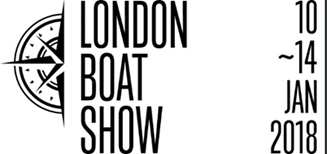 Press releaseMarch 2017  The London Boat Show unveils changed Show for 2018British Marine Boat Shows, organiser of the London Boat Show, has announced plans for a re-defined event for next year. The 2018 Show will draw on its rich heritage, located in one of the world’s most iconic Capital cities, whilst firmly setting a new course to inspire and excite visitors for years to come.Starting on Wednesday 10 January until Sunday 14 January, the now five-day event will open further away from the Christmas and New Year period, offering a wealth of business and networking opportunities as well as quality visitors. The re-imagined event will be packed with unique attractions and new Shows within the Show, introducing the Boating & Watersports Holiday Show.Featuring global and boutique brands, the new Boating & Watersports Holiday Show will take advantage of the prime holiday booking period. Complete with its own high profile marketing campaign the event will offer knowledge, expert advice and live experiences to get visitors into the holiday spirit.Murray Ellis, Chief Officer of Boat Shows at British Marine comments: “Having gathered and listened to feedback from visitors and exhibitors, we knew we needed to make some changes. We are confident that these exciting plans will mean some incredible business opportunities for our exhibitors whilst providing visitors with a fantastic event with new things to see and do at every turn.“The Shows will benefit from increased marketing activity, with a focus on promoting the event to a wider audience. The latest digital targeting techniques complemented by traditional broadcast and print media will be used to attract the core boating audience whilst investing in new audiences.Murray concludes: “The boats will remain the stars of the Show but the London Boat Show will enjoy a new layout. Interactive entertainment, themed catering and seating will be throughout the event will be sure to create an exciting and vibrant atmosphere for all to enjoy.”ENDSFor more information, please contact Annabel Wildey on 01784 223811 or email awildey@britishmarine.co.uk.Notes to editors: 
About British Marine Boat Shows:The London Boat Show at ExCeL London and TheYachtMarket.com Southampton Boat Show are organised by British Marine Boat Shows, a division of British Marine.The 2018 London Boat Show will take place from 10-14 January 2018 at ExCeL London. For more information visit www.londonboatshow.comTheYachtMarket.com Southampton Boat Show 2018 takes place from 14–23 September 2018, see www.southamptonboatshow.com for more details